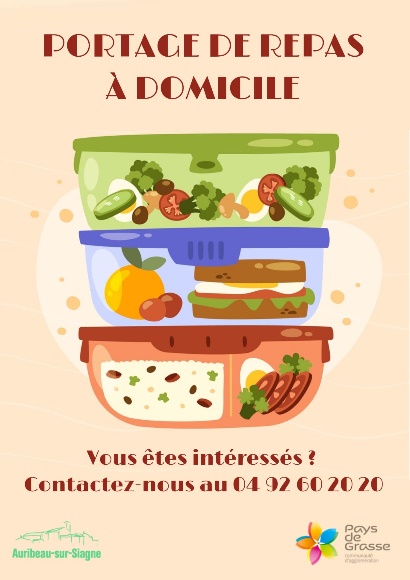 QUESTIONNAIRE A RETOURNER AU CCAS 			ENQUETE - par mail : ccas@mairie-auribeau.fr- par courrier : CCAS Montée de la Mairie – 06810 AURIBEAU S/SIAGNE- par téléphone au 04 92 60 20 24NOM :						Prénom :Age :Situation de Handicap :Adresse :Mon tarif :Cocher la case qui vous correspond :Fréquence envisagée :A retourner avant le 20 juin 2024 si possible.Avec nos remerciements .Revenu fiscal de référence pour une personneTarif unitaire TTCCase à Cocher Tranche 1< 10 000 €8.50 €Tranche 210 000 – 15 000 €10.00 €Tranche 315 001 – 25 000 €11.50 €Tranche 425 001 – 35 000 €13.00 €Tranche 5> 35 001 €14.50 €JourLundiMardiMercrediJeudiVendrediSamediDimanchechoix